MalBeskrivelse kontrollhandling: Sjekk alle nye egeninnsatsbegrunnelser som er lagt inn siden forrige sjekk. Alle begrunnelser skal kontrolleres. Hent begrunnelsene i dokumentarkivet (legg inn *EGENINNSATS* som søkekriterium for dokumenttype):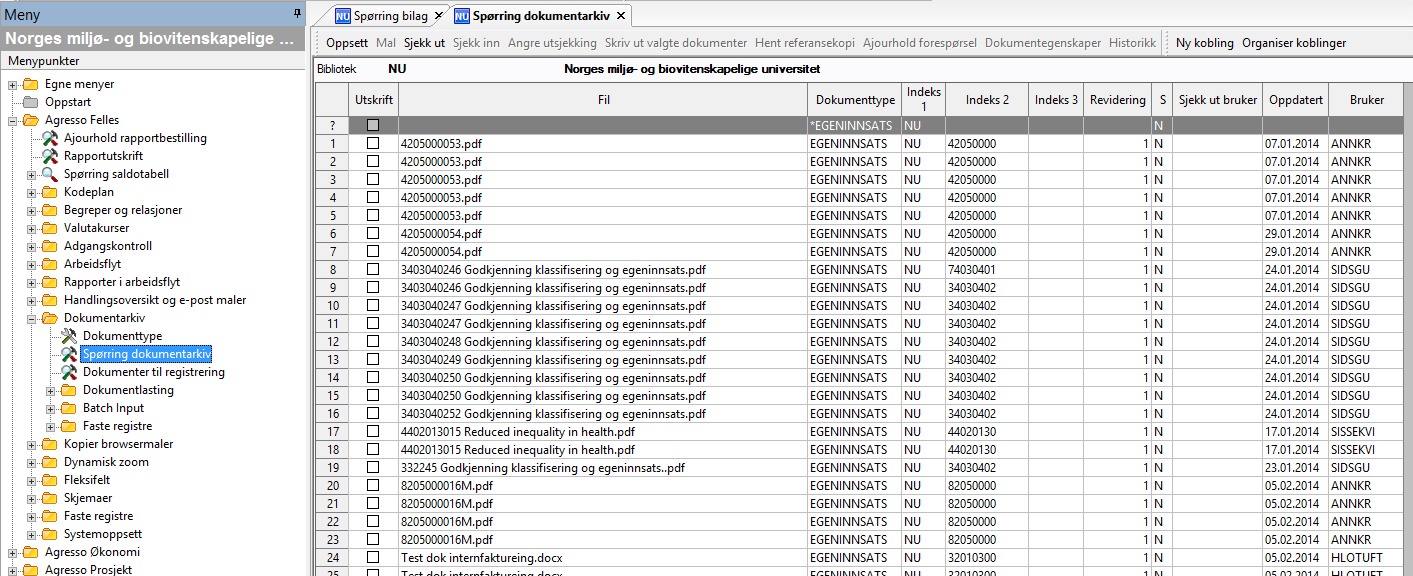 Lag ei pdf.-fil med alle begrunnelsene, og et sammendrag per institutt med vurdering av begrunnelsene. Bruk kategoriene eksemplarisk, OK, ufullstendig, ubegrunna (dårligere enn ufullstendig) og mangler (skjema ikke lagt inn i Agresso). Gi tilbakemelding til instituttene.  HovedområdeØkonomistyring – data i dokumentarkivet i AgressoAktivitetKontrollere at begrunnelsene for egeninnsats og klassifisering er meningsfullRisiko i regnskapetDårlig økonomistyring på prosjektnivå, enhetsnivå og organisasjonsnivåHyppighetMinimum hvert tertialUtførerTorgeir PedersenAnsvarligØkonomiavdelingenTilbakemeldingMail til enhetene 